TABLA DE CONTENIDO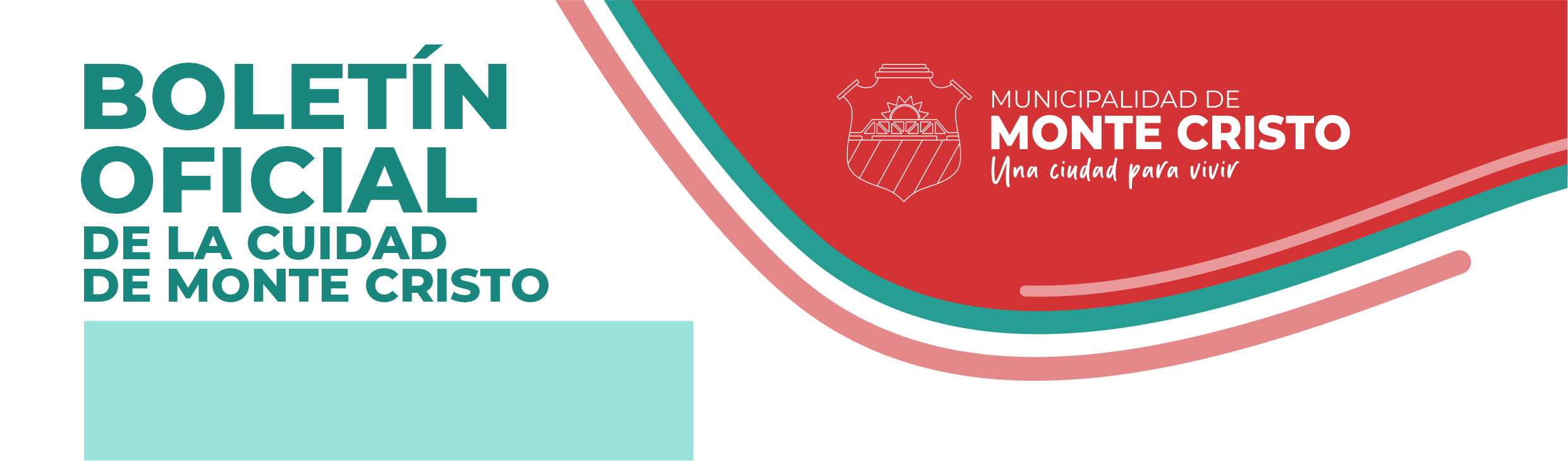 DEPARTAMENTO EJECUTIVO   Decreto Nº 21Promulgada: Monte Cristo, 03 de Febrero de 2023.-Publicada: 03 de Febrero de 2023 Boletín Oficial.-DECRETO Nº 21VISTO:                 La visita a realizar por el Señor Gobernador de la Provincia de Córdoba, en el día de la fecha, yY CONSIDERANDO: Que constituye este acontecimiento un alto honor y orgullo para los habitantes de esta localidad, comprometiendo a la comunidad en su totalidad a retribuir tan importante visita.Que la comunidad de Monte Cristo, Departamento Rio Primero, recibe con beneplácito y satisfacción la presencia de tan destacado visitante, quien ocupara entre otros cargos públicos, a lo largo de su enorme trayectoria, la de Subsecretario de Integración Latinoamericana en el Ministerio de Relaciones Internacionales y Culto entre los años 1989/1991; Secretario de Industria y Comercio de la Nación, dependiente del Ministerio de Economía entre los años 1991/1993; Interventor Federal de la Provincia de Santiago del Estero –entre los años 1993/1995; Diputado Nacional por Córdoba entre los años 1995/1997, 2001-2002 y 2013-2015; Ministro de Producción y Finanzas durante el periodo 2003-2003, Vice-Gobernador de la Provincia de Córdoba entre 2007 a 2011 y 2015 a 2019.Por todo ello y en uso de sus atribuciones; LA INTENDENTE MUNICIPAL DE LA LOCALIDAD DE MONTE CRISTODECRETA:Artículo 1º.- Declarase “HUESPED DE HONOR” de la localidad de Monte Cristo, Departamento Rio Primero, al Señor Gobernador de la Provincia de Córdoba, Cdor. JUAN SCHIARETTI, con motivo de su visita a nuestra localidad en el día de la fecha.Artículo 2º.- Pase a conocimiento del Concejo Deliberante, del Tribunal de Cuentas Municipal y a quienes más corresponda, a sus efectos.Articulo 3°.- Hacer entrega de copia del presente Decreto al distinguido visitante.Articulo 4°.- Publíquese, Protocolícese, pase al Registro Municipal y Archívese.Decreto Nº 22Promulgada: Monte Cristo, 03 de Febrero de 2023.-Publicada: 03 de Febrero de 2023 Boletín Oficial.-DECRETO Nº 22VISTO:                Las tareas extraordinarias administrativas realizadas tanto por las pasantes en el Punto Digital como en el área administrativa contable del municipio.Y CONSIDERANDO: Que el pasado mes tuvieron lugar en nuestro Punto Digital el dictado del curso de verano de diferentes disciplinas.Que el dictado de estos cursos han demandado mayores tareas desde el área administrativa, dado que los mismos se dictan fuera del horario normal de atención y/o en algunos casos los fines de semana, sumado a la cobertura de vacaciones propias de esta época.Que el Departamento Ejecutivo Municipal cuenta con partida para atender el gasto que origine lo dispuesto en el  presente decreto, por ello:LA INTENDENTE MUNICIPAL EN USO DE SUS ATRIBUCIONESDECRETAArticulo 1°.- Abónese a la Srita. Daiana BENBUNAN, DNI. Nº 37.476.938, la suma de Pesos Diez mil ($10.000) en concepto de contraprestación por las tareas extras de administración realizadas en el Punto Digital de nuestra localidad durante el pasado mes de Enero del año 2023.Articulo 2°.- Abónese a la Srita. Julieta Abigail PEREA, DNI. Nº 45.087.460, la suma de Pesos Diez mil quinientos ($10.500) en concepto de contraprestación por los trabajos extra de administración realizadas en el área administrativa contable de municipio durante el pasado mes de Enero del año 2023.Articulo 3°.- Abónese a la Srita. Melina del Valle VIDELA, DNI. Nº 45.087.449, la suma de Pesos Siete mil quinientos ($7.500) en concepto de contraprestación por los trabajos extra de administración realizadas en el área administrativa contable de municipio durante el pasado mes de Enero del año 2023.Articulo 4°.- Impútese el gasto ocasionado por el artículo precedente, a la partida del Presupuesto de Gastos vigente 1.1.03.12.5 Servicios Ejecutados por Terceros.Artículo 5º.- Comuníquese, publíquese, dése al R.M. y archívese.-Decreto Nº 23Promulgada: Monte Cristo, 03 de Febrero de 2023.-Publicada: 03 de Febrero de 2023 Boletín Oficial.-DECRETO Nº 23VISTO:                Las tareas de limpieza y mantenimiento realizadas por el Sr. Joaquín David GENTA, DNI. Nº 47.322.095 en las piletas del Polideportivo Municipal “Carlos Campelli” de nuestra localidad y los servicios prestados por el Sr. Facundo Fattor en el marco de las actividades de verano.Y CONSIDERANDO: Que si bien el municipio es el encargado de la limpieza y mantenimiento de las piletas, resulta necesario reforzar la limpieza, debido a la mayor atención que las mismas requieren y que por falta de personal municipal por licencia por vacaciones que la planta registra en esta época, debemos recurrir a personal externo.Que el Departamento Ejecutivo Municipal cuenta con partida para atender el gasto que origine lo dispuesto en el  presente decreto, por ello:LA INTENDENTE MUNICIPAL EN USO DE SUS ATRIBUCIONESDECRETAArtículo 1º.- Abónese al Sr. Joaquín David GENTA, DNI. Nº 47.322.095, la suma total de Pesos Treinta mil ($30.000,00), en concepto de contraprestación por los trabajos de limpieza y mantenimiento de las piletas del Polideportivo Municipal “Carlos Campelli” de nuestra localidad realizadas en el mes de Enero del año 2.023.Artículo 2º.- Abónese al Sr. Facundo Lucio FATTOR, DNI. Nº 39.423.553, la suma total de Pesos Siete mil setecientos ($7.700,00), en concepto de contraprestación por los servicios prestados en el marco de las actividades de verano en el Polideportivo Municipal “Carlos Campelli” de nuestra localidad realizadas en el mes de Enero del año 2.023.Articulo 3°.- Impútese el gasto ocasionado por el artículo precedente, a la partida del Presupuesto de Gastos vigente 1.1.03.12.5 Servicios Ejecutados por Terceros.Artículo 4º.- Comuníquese, publíquese, dése al R.M. y archívese.-Decreto Nº 24Promulgada: Monte Cristo, 03 de Febrero de 2023.-Publicada: 03 de Febrero de 2023 Boletín Oficial.-DECRETO Nº 24VISTO:    			El Decreto Nº 109/2018 que autoriza el pago de aquellos profes y estudiantes de cada una de las disciplinas afectados al dictado de las diferentes actividades y disciplinas a cargo de la Dirección de Deportes Municipal.    Y CONSIDERANDO:    			Que es necesario abonar a cada uno de ellos una contraprestación por el dictado de las mismas, materializándolo a  través del presente decreto ya que no cuentan con medio de facturación propia.  Que hemos recibido por parte de la Dirección de Deportes Municipal la correspondiente planilla detallando los montos a abonar por el mes de Enero pasado, Por ello:LA  INTENDENTE MUNICIPAL EN USO DE SUS ATRIBUCIONESDECRETAArtículo 1º.- Abónese a cada uno de los profes y estudiantes que a continuación se detallan, los montos que figuran en la Planilla adjunta y que forma parte del presente Decreto: GOMEZ Micaela, DNI. Nº 35.654.470, abónese la suma de Pesos Ciento treinta y ocho mil seiscientos ($138.600,00)MEDINA Nahuel, DNI. Nº 36.813.030, abónese la suma de Pesos Ochocientos ($800,00)MIRANDA Leonel, DNI. Nº 40.443.338, abónese la suma de Pesos Ciento veintitrés mil trescientos ($123.300,00).GARLATTI Ana, DNI. Nº 43.895.047, abónese la suma de Pesos Ochenta y tres mil ($83.000,00).MARCANTONELLI Ignacio, DNI. Nº 43.298.862, abónese la suma de Pesos Treinta y seis mil setecientos ($36.700,00)LUDUEÑA Clever, DNI. N° 33.269.230 abónese la suma de Pesos Doscientos cuarenta y un mil cuatrocientos ($241.400,00)PAEZ Daniel, DNI. N° 29.063.989 abónese la suma de Pesos Ocho mil quinientos ($8.500,00)ROMANO Adrian, DNI. N° 30.657.976 abónese la suma de Pesos Veintiocho mil cuatrocientos ($28.400,00).Articulo 2º.- El gasto que demande la puesta en vigencia de lo ordenado en el presente se imputará a la partida del presupuesto de Gastos Vigente 1.1.03.12.03 Deportes y Recreación.-Artículo 3º.- Comuníquese, publíquese, dése al R.M. y archívese.-Decreto Nº 25Promulgada: Monte Cristo, 06 de Febrero de 2023.-Publicada: 06 de Febrero de 2023 Boletín Oficial.- DECRETO N° 25 	VISTO: La Ordenanza N° 1.422 por la cual se autorizo a este Departamento Ejecutivo Municipal a organizar los “CARNAVALES REGIONALES MONTE CRISTO 2023”, a realizarse los días 10 y 11 de Febrero de 2023 en la localidad de Monte Cristo. Y CONSIDERANDO:Que como festival debe contar con la intervención de artistas populares de nuestro país para darle un marco de calidad al disfrute de los vecinos de nuestra localidad y de zonas vecinas que acompañan en cada edición. Que como todos los artistas, los mismos tienen gastos de traslado, alojamiento, comida, entre otros.               Por ello, y en uso de sus atribuciones en su carácter de Jefa de la Administración Pública Municipal (arts. 49° y 50º, Ley Orgánica Municipal – 8102 y modificatorias) y demás facultades que le son propias,LA INTENDENTE MUNICIPAL DE MONTE CRISTODECRETAArtículo 1°: AUTORIZASE el pago de la suma final de Pesos Quinientos cincuenta mil ($550.000) a “RAICES PRODUCCIONES” en concepto de pago por el servicio de transporte ida y vuelta, alojamiento y comidas para la presentación artística de “Anto y Giane” a realizarse el día 11 de Febrero de 2023 y la presentación de DJ Johni Monzón los días 10 y 11 de Febrero del corriente año en la localidad de Monte Cristo, en el marco de los “CARNAVALES MONTE CRISTO 2023” los cuales serán abonados de la siguiente manera: 1.1.- Cincuenta por ciento (50%) efectivo o transferencia bancaria a cuenta CBU N° 0200325011000002155676 a nombre de Carreño Pablo Roberto al momento de la suscripción del contrato correspondiente y 1.2.- El Cincuenta por ciento (50%) restante efectivo o transferencia bancaria a cuenta del precio pactado y como ejecución del contrato.Artículo 2°: El gasto que demande el presente será imputado a la Partida 1.1.03.21 Conmemoraciones y Eventos Públicos.Artículo 3°: PUBLÍQUESE, Notifíquese, Protocolícese, hágase saber al H. Tribunal de Cuentas a sus efectos, Dese al Registro Municipal y Archívese.Decreto Nº 26Promulgada: Monte Cristo, 06 de Febrero de 2023.-Publicada: 06 de Febrero de 2023 Boletín Oficial.-DECRETO Nº 26VISTO:               La necesidad de reforzar las tareas de limpieza en diferentes sectores de nuestra localidad, a los fines de colaborar con el cumplimiento de las medidas sanitarias vigentes. Y CONSIDERANDO: 			Que es de público conocimiento la situación epidemiológica que continuamos atravesando en donde resulta necesario reforzar las medidas sanitarias.			Que este municipio en la medida de sus posibilidades realiza todas las acciones que se encuentran a su alcance a los fines de colaborar con los mismos, razón por la cual ha destinado personal externo a tales fines.			Que resulta necesario abonar una contraprestación por dichas tareas.			Que el Departamento Ejecutivo Municipal cuenta con partida para atender el gasto que origine lo dispuesto en el  presente decreto, por ello:LA INTENDENTE MUNICIPAL EN USO DE SUS ATRIBUCIONESDECRETAArtículo 1º.- Abónese a la Sra. ACOSTA Silvia del Valle, DNI. Nº 23.546.627 la suma de Pesos Tres mil doscientos ochenta y cinco ($3.285,00) en concepto de contraprestación por los trabajos de limpieza realizados en diferentes sectores de nuestra localidad con motivo de cumplimiento de los protocolos y medidas de bioseguridad covid-19 Artículo 2º.- Abónese a la Sra. ALVAREZ Carina, DNI N° 24.992.184 la suma de Pesos Setecientos treinta ($730,00) en concepto de contraprestación por los trabajos de limpieza realizados en diferentes sectores de nuestra localidad con motivo de cumplimiento de los protocolos y medidas de bioseguridad covid-19.Artículo 3º.- Abónese a la Sra. ALVAREZ Silvia del Valle, DNI N° 17.157.116, la suma de Pesos Trescientos sesenta y cinco ($365,00) en concepto de contraprestación por los trabajos de limpieza realizados en diferentes sectores de nuestra localidad con motivo de cumplimiento de los protocolos y medidas de bioseguridad covid-19Artículo 4º.- Abónese a la Sra. BARROS Yohana Silvina, DNI N° 31.057.154 la suma de Pesos Dos mil quinientos cincuenta y cinco ($2.555,00) en concepto de contraprestación por los trabajos de limpieza realizados en diferentes sectores de nuestra localidad con motivo de cumplimiento de los protocolos y medidas de bioseguridad covid-19Artículo 5º.- Abónese a la Sra. Estela de Lourdes PERALTA, DNI N° 35.102.956 la suma de Pesos Cinco mil ochocientos cuarenta ($5.840,00) en concepto de contraprestación por los trabajos de limpieza realizados en diferentes sectores de nuestra localidad con motivo de cumplimiento de los protocolos y medidas de bioseguridad covid-19.Articulo 6°.- Abónese a la Sra. Gregori Rocío, DNI N° 42.513.228 la suma de Pesos Catorce mil novecientos sesenta y cinco ($14.965,00) en concepto de contraprestación por los trabajos de limpieza realizados en diferentes sectores de nuestra localidad con motivo de cumplimiento de los protocolos y medidas de bioseguridad covid-19.Artículo 7°.- Abónese a la Srita. RAPACHIANI Marilina Abigail, DNI N° 44.873.913 la suma de Pesos Dos mil ciento noventa ($2.190,00) en concepto de contraprestación por los trabajos extraordinarios de limpieza realizados en diferentes sectores de nuestra localidad con motivo de cumplimiento de los protocolos y medidas de bioseguridad covid-19Artículo 8°.- Abónese a la Sra. María Rafaela TOLEDO, DNI N° 41.879.40 la suma de Pesos Un mil ochocientos veinticinco ($1.825,00) en concepto de contraprestación por los trabajos extraordinarios de limpieza realizados en diferentes sectores de nuestra localidad con motivo de cumplimiento de los protocolos y medidas de bioseguridad covid-19Artículo 9°.- Abónese a la Jesica Grisel MANRIQUE, DNI N° 33.270.925 la suma de Pesos Nueve mil cuatrocientos noventa ($9.490,00) en concepto de contraprestación por los trabajos extraordinarios de limpieza realizados en diferentes sectores de nuestra localidad con motivo de cumplimiento de los protocolos y medidas de bioseguridad covid-19Articulo 10°.- Abónese a la Sra. ALDERETE Lorena Beatriz, DNI. Nº 35.721.519 la suma de Pesos Cuatro mil setecientos cuarenta y cinco ($4.745,00) en concepto de contraprestación por los trabajos de limpieza realizados en diferentes sectores de nuestra localidad con motivo de cumplimiento de los protocolos y medidas de bioseguridad covid-19.Articulo 11°.- Abónese a la Sra. ALDERETE Lorena Beatriz, DNI. Nº 35.721.519 la suma de Pesos Cuatro mil setecientos cuarenta y cinco ($4.745,00) en concepto de contraprestación por los trabajos de limpieza realizados en diferentes sectores de nuestra localidad con motivo de cumplimiento de los protocolos y medidas de bioseguridad covid-19.Articulo 12°.- Abónese a la Sra. ORONA Claudia, DNI N° 28.160.690 la suma de Pesos Doce mil cuarenta y cinco ($12.045,00) en concepto de contraprestación por los trabajos de limpieza realizados en diferentes sectores de nuestra localidad con motivo de cumplimiento de los protocolos y medidas de bioseguridad covid-19.Articulo 13°.- Abónese a la Sra. SAAVEDRA Sonia Liliana, DNI. Nº 31.347.805 la suma de Pesos Tres mil seiscientos cincuenta ($3.650,00) en concepto de contraprestación por los trabajos de limpieza realizados en diferentes sectores de nuestra localidad con motivo de cumplimiento de los protocolos y medidas de bioseguridad covid-19.Articulo 14°.- Abónese a la Sra. Arguello Lourdes, DNI N° 44.549.419, la suma de Pesos Trescientos sesenta y cinco ($10.865,00) en concepto de contraprestación por los trabajos de limpieza realizados nuestra localidad con motivo de cumplimiento de los protocolos y medidas de bioseguridad covid-19 en el pasado mes de Enero del corriente año. Articulo 15°.- Impútese el gasto ocasionado por el artículo precedente, a la partida del Presupuesto de Gastos vigente 1.1.03.12.5 Servicios Ejecutados por Terceros.Artículo 16º.- Comuníquese, publíquese, dése al R.M. y archívese.-Decreto Nº 27Promulgada: Monte Cristo, 06 de Febrero de 2023.-Publicada: 06 de Febrero de 2023 Boletín Oficial.-DECRETO Nº 27VISTO: El compromiso renovado por parte del Departamento Ejecutivo Municipal de continuar brindando una ayuda económica a diferentes clubes e instituciones de nuestra localidad.Y CONSIDERANDO: Que lamentablemente los clubes e instituciones de nuestra localidad están atravesando una delicada situación económica.   				Que nuestra responsabilidad es trabajar en equipo junto a los distintos niveles del Estado, atendiendo a las necesidades que se generan ante este difícil contexto económico y social.   			       Que es nuestro compromiso asistir en la medida de nuestras posibilidades para que con ello, estas instituciones puedan hacer frente a las diferentes obligaciones asumidas a fin de facilitar la continuidad de su funcionamiento institucional, especialmente en los casos en que ello se haya visto fuertemente deteriorado con motivo de la pandemia y actualmente por el constante alza de costos, que sin dudas también repercute de manera directa en su desarrollo.                               Que este año, este Departamento Ejecutivo Municipal entiende pertinente otorgar una ayuda económica a los fines de aliviar la situación por la cual están atravesando nuestros clubes e instituciones.                                Que el Departamento Ejecutivo Municipal se encuentra facultado para apoyar económicamente a las instituciones de nuestra comunidad.                                 Que existe partida suficiente para atender este tipo de gastos.                                        Por ello:LA INTENDENTE MUNICIPAL EN USO DE SUS ATRIBUCIONESDECRETAArtículo 1º.- Otórguese al Club Atlético El Carmen de nuestra Localidad un subsidio por la suma de Pesos Trescientos mil ($300.000,00) el cual se efectivizará en Tres (3) pagos de Pesos Cien mil ($100.000,00) cada uno, pagaderos a 0, 30 y 60 días, contados a partir de la efectivizacion del primer pago.Articulo 2º.- Otórguese al Club Ingeniero Lucas Vázquez de nuestra Localidad un subsidio por la suma de Trescientos mil ($300.000,00) el cual se efectivizará en Tres (3) pagos de Pesos Cien mil ($100.000,00) cada uno, pagaderos a 0, 30 y 60 días, contados a partir de la efectivizacion del primer pago.Articulo 3º.-  Otórguese al Club Social y Deportivo Crecer de nuestra Localidad un subsidio por la suma de Pesos Doscientos mil ($200.000,00) el cual se efectivizará en Dos (2) pagos de Pesos Cien mil ($50.000,00) cada uno, pagaderos a 0 y 30 días, contados a partir de la efectivizacion del primer pago.Articulo 4º.- Otórguese al Club Defensores, Jubilados y Pensionados de Monte Cristo un subsidio por la suma de Pesos Ciento veinte mil ($120.000,00) el cual se efectivizará en Dos (2) pagos de Pesos Sesenta mil ($60.000,00) cada uno, pagaderos a 0 y 30 días, contados a partir de la efectivizacion del primer pago.Articulo 5º.- Otórguese al Club de Abuelos de nuestra localidad de Monte Cristo un subsidio por la suma de Pesos Ciento veinte mil ($120.000,00) el cual se efectivizará en Dos (2) pagos de Pesos Sesenta mil ($60.000,00) cada uno, pagaderos a 0 y 30 días, contados a partir de la efectivizacion del primer pago.Articulo 6º.- Otórguese a la Agrupación Gaucha “Juan José Molina” un subsidio por la suma de Pesos Ciento veinte mil ($120.000,00) el cual se efectivizará en Dos (2) pagos de Pesos Sesenta mil ($60.000,00) cada uno, pagaderos a 0 y 30 días, contados a partir de la efectivizacion del primer pago.Artículo 7º.- Dichos subsidios se otorgan con el fin de atender gastos corrientes y adquisición de bienes de consumo y capital que deban afrontar.Artículo 8º.- Impútense los gastos ocasionados por los artículos precedentes a las partidas del presupuesto de Gastos vigente 1.3.05.02.6. Apoyo a Entidades Educativas, Deportivas y Otras.-Artículo 9º.- Comuníquese, publíquese, dése al R.M. y archívese.-Decreto Nº 28Promulgada: Monte Cristo, 06 de Febrero de 2023.-Publicada: 06 de Febrero de 2023 Boletín Oficial.-DECRETO Nº 28VISTO: Las tareas de auxiliar de limpieza realizadas por la Sra. Suarez Miriam Verónica, DNI N° 29.505.928.Y CONSIDERANDO: Que desde el área de Salud municipal nos ha informado los días y horarios trabajados en el mes de Enero pasado por parte de la Sra. Suarez reforzando al personal de limpieza en la Posta Rural del Km. 691.      Que el Departamento Ejecutivo Municipal cuenta con partida para atender el gasto que origine lo dispuesto en el  presente decreto, por ello:LA INTENDENTE MUNICIPAL EN USO DE SUS ATRIBUCIONESDECRETAArtículo 1º.- Abónese a la Sra. Suarez Miriam Verónica, DNI N° 29.505.928 la suma de Pesos Ocho mil treinta ($8.030,00) en concepto de contraprestación por los servicios y tareas de auxiliar de limpieza realizados durante el mes de Enero del corriente año 2023 en la Posta Rural del Km. 691.Articulo 2°.- Impútese el gasto ocasionado por el artículo precedente, a la partida del Presupuesto de Gastos vigente 1.1.03.12.5 Servicios Ejecutados por Terceros.Artículo 3º.- Comuníquese, publíquese, dése al R.M. y archívese.- Decreto Nº 29Promulgada: Monte Cristo, 06 de Febrero de 2023.-Publicada: 06 de Febrero de 2023 Boletín Oficial.-DECRETO Nº 29VISTO: El informe socio-económico de la Sra. María Belén BARRERA, DNI. N° 37.434.968 elevado desde nuestra Área de Acción Social Municipal. Y CONSIDERANDO: Que desde el área interviniente nos elevan el informen socio económico pertinente donde  ponen en nuestro conocimiento la difícil situación por la cual está atravesando la solicitante y su grupo familiar.                                Que en base a la reseña del caso y la apreciación profesional, se solicita un subsidio económico para coadyuvar con el pago de una medicación necesaria para el tratamiento de la solicitante.		      	         Que este municipio atendiendo la naturaleza de la solicitud, y en la medida de sus posibilidades otorgara una ayuda económica.   				Por ello: LA INTENDENTE MUNICIPAL EN USO DE SUS ATRIBUCIONESDECRETAArtículo 1º.- Otórguese a la Sra. María Belén BARRERA, DNI. N° 37.434.968 un subsidio por la suma de Pesos Veinte mil ($20.000,00) en base a las consideraciones e informe socioeconómico elevado desde el área de Acción Social. Articulo 2º.- Impútese el gasto ocasionado a la partida del presupuesto de Gastos vigente 1.3.05.02.1 Ayuda a Carenciados.-Artículo 3º.- Comuníquese, publíquese, dése al R.M. y archívese.-Decreto Nº 30Promulgada: Monte Cristo, 06 de Febrero de 2023.-Publicada: 06 de Febrero de 2023 Boletín Oficial.-DECRETO Nº 30VISTO: Que el día 27 de Enero del corriente año, personal municipal, en ocasión de estar realizando el mantenimiento de  espacios verdes de la localidad, provocó la rotura de un vidrio (trasero izquierdo) del vehículo de un vecino de nuestra localidad.Y CONSIDERANDO: Que el vehículo damnificado está identificado bajo Dominio LTS 210 cuyo titular es el Sr. Duarte Burgos Luis Alberto, DNI. Nº 92.159.398 quien lo acredita con toda la documentación pertinente.                                Que del relato de los hechos surge que personal municipal en ocasión de estar realizando el mantenimiento de espacios verdes de nuestra localidad, en donde se estaba manipulando una máquina para cortar el pasto, sin ninguna intención, y de manera fortuita, dicha maquinaria despidió un elemento contundente que impactó en el cristal de la puerta trasera izquierda del automotor provocándole la rotura de la misma.    				Que como corresponde se solicitó una verificación y tasación del daño causado.   				Que la Municipalidad tiene el deber de reparar de algún modo, los daños ocasionados por sus cosas, como así también evitar todo tipo de pleitos judiciales, en la medida en que estos sean a futuro perjudiciales al erario Municipal.                                  Que la Municipalidad de Monte Cristo, cuenta con partida suficiente para atender este tipo de gastos, por ello:LA INTENDENTE MUNICIPAL EN USO DE SUS ATRIBUCIONESDECRETAArtículo 1º.-  Abónese al Sr. Duarte Burgos Luis Alberto, DNI. Nº 92.159.398 la suma de Pesos Nueve mil quinientos ($9.500,00) en concepto de daños y perjuicios, para ser destinados íntegramente a cubrir el gasto por la reparación del daño en el cristal del la puerta trasera izquierda que sufriera su vehículo identificado bajo Dominio LTS 210, producto del accionar de una maquinaria municipal, la cual se encontraba realizando el mantenimiento de un espacio verde de nuestra localidad. El monto señalado se ajusta en un todo de acuerdo a la factura que se adjunta al presente.- Articulo 2°.- Impútese el gasto ocasionado a la partida del presupuesto de gastos vigente 1.1.03.07 Gastos Judiciales, Multas e Indemnizaciones.-Artículo 3º.-  Comuníquese, publíquese, dése al R.M. y archívese.- Decreto Nº 31Promulgada: Monte Cristo, 06 de Febrero de 2023.-Publicada: 06 de Febrero de 2023 Boletín Oficial.-DECRETO Nº 31VISTO: La trabajos de mantenimiento de espacios verdes realizados en nuestra localidad.Y CONSIDERANDO: Que continúa la demanda en cuanto al mantenimiento de los espacios verdes en general y el corte de malezas y pastos en particular.                                 Que resulta necesario reforzar a nuestro personal y maquinaria con personal externo al municipio.                                 Que hemos contado con personal que han brindado sus servicios.       Que corresponde abonar las correspondientes prestaciones por las tareas realizadas en el mes de Enero del corriente año.       Que el Presupuesto de Gastos cuenta con partida para afrontar dicho gasto, Por ello:LA INTENDENTE MUNICIPAL EN USO DE SUS ATRIBUCIONESDECRETAArticulo 1º.- Abónese al Sr. Diego Daniel ARAYA, DNI. N° 39.474.778, la suma de Pesos Veinticuatro mil ($24.000,00) en concepto de servicios en tareas de Mantenimiento de Espacios Verdes en nuestra localidad, en el pasado mes de Enero del corriente año 2.023.Articulo 2º.- Abónese al Sr. Marcos Alberto GUZMAN, DNI. N°28.852.814, la suma de Pesos Cincuenta y seis mil ($56.000,00) en concepto de servicios en tareas de Mantenimiento de Espacios Verdes en nuestra localidad, en el pasado mes de Enero del corriente año 2.023.Articulo 3°.- El gasto que demande lo ordenado en el presente se imputará a la partida del presupuesto de Gastos Vigente 1.1.03.12.1 Mantenimiento de Veredas y Espacios Verdes.Artículo 4º.- Comuníquese, publíquese, dése al R.M. y archívese.-Decreto Nº 32Promulgada: Monte Cristo, 06 de Febrero de 2023.-Publicada: 06 de Febrero de 2023 Boletín Oficial.-DECRETO Nº 32VISTO:               La necesidad de reforzar el personal administrativo en la confección de las fichas de las revisaciones medicas para el ingreso al Polideportivo Municipal Carlos Campelli de nuestra localidad.Y CONSIDERANDO: Que este refuerzo se debe a la gran concurrencia a nuestro PolideportivoQue para que todo se desarrolle en orden y a los fines de colaborar con el personal de salud avocado a esta tarea se necesito de personal externo encargado de realizar la parte administrativa de las mismas.Que por ello resulta necesario abonar una contraprestación por las tareas desarrolladas.Que el Departamento Ejecutivo Municipal cuenta con partida para atender el gasto que origine lo dispuesto en el  presente decreto, por ello:LA INTENDENTE MUNICIPAL EN USO DE SUS ATRIBUCIONESDECRETAArticulo 1º.- Abónese a la Srita. Sol Abigail GONZALEZ, DNI, Nº 43.602.604, la suma de Pesos Veinticinco mil ($25.000,00) en concepto de contraprestación por las tareas administrativas realizadas en el mes de Enero en el área de confección de las fichas de las revisaciones medicas para el ingreso al Polideportivo Municipal Carlos Campelli de nuestra localidad.Articulo 2º.- Impútese el gasto ocasionado por el artículo precedente, a la partida del Presupuesto de Gastos vigente 1.1.03.12.5 Servicios Ejecutados por Terceros.Artículo 3º.- Comuníquese, publíquese, dése al R.M. y archívese.-Decreto Nº 33 Promulgada: Monte Cristo, 07 de Febrero de 2023.-Publicada: 07 de Febrero de 2023 Boletín Oficial.-DECRETO N° 33 	VISTO: La reprogramación de los “CARNAVALES MONTE CRISTO 2023”, que tendrán lugar los próximos días Viernes 10 y Sábado 11 de Febrero del corriente año.Y CONSIDERANDO:Que si bien como en todos estos tipo de eventos contamos con la intervención de artistas populares de nuestro país para darle un marco de calidad al disfrute de los vecinos de nuestra localidad y de zonas vecinas que acompañan en cada edición, también es ocasión propicia para la presentación de nuestros artistas locales.Que es por ello que contaremos con la presentación artística de reconocidos artistas locales, quienes nos deleitaran con su presencia, tanto el día Viernes como el día Sábado.Que resulta necesario abonar una contraprestación por dichas presentaciones.               Por ello, y en uso de sus atribuciones en su carácter de Jefa de la Administración Pública Municipal (arts. 49° y 50º, Ley Orgánica Municipal – 8102 y modificatorias) y demás facultades que le son propias,LA INTENDENTE MUNICIPAL DE MONTE CRISTODECRETAArtículo 1°: AUTORIZASE el pago de la suma de Pesos Ciento Ochenta mil ($180.000) al Sr. Adrian Edmundo CALANDRI, DNI. N° 17.628.119 por la presentación artística de su banda “Vaya Saber Dios” en la próxima edición de los “CARNAVALES MONTE CTISTO 2023” que tendrán lugar los próximos días Viernes 10 y Sábado 11 de Febrero del corriente año en nuestra localidad.Articulo 2°.- El gasto que demande el presente será imputado a la Partida 1.1.03.21 Conmemoraciones y Eventos Públicos.Artículo 3°: PUBLÍQUESE, Notifíquese, Protocolícese, hágase saber al H. Tribunal de Cuentas a sus efectos, Dese al Registro Municipal y Archívese.Decreto Nº 34Promulgada: Monte Cristo, 07 de Febrero de 2023.-Publicada: 07 de Febrero de 2023 Boletín Oficial.-DECRETO Nº 34VISTO: La programación de los “CARNAVALES MONTE CRISTO 2023”, que tendrán lugar los próximos días Viernes 10 y Sábado 11 de Febrero del corriente año en nuestra Plaza Domingo F. Sarmiento.Y CONSIDERANDO: Que este gran acontecimiento que vivirá nuevamente nuestra Localidad, ocasionará la paralización en la circulación normal de vehículos en las calles donde se concentrará el gran despliegue del mismo.   				Que estos festejos demandarán mucha atención por parte del Municipio a los fines de que todo se lleve a cabo con total normalidad, no tan solo en la organización propia del evento sino también en garantizar la normal circulación de vehículos en las calles que se verán directamente afectadas.   				Que resulta necesario además de disponer el corte de calles que se verán directamente afectadas el día jueves para  comenzar con el armado de las tribunas donde se ubicaran los asistentes.   				Que el Municipio tiene potestad para realizar cortes de calles, cuando así lo exijan las circunstancias, con el fin de evitar cualquier tipo de problemática.                                        Por ello:LA INTENDENTE MUNICIPAL EN USO DE SUS ATRIBUCIONESDECRETAArtículo 1º.- Ordénese el corte total de la calle Luis F. Tagle entre calles Manuel Pizarro y Aristóbulo del Valle con motivo del armado de las tribunas que estarán directamente afectadas a los “CARNAVALES MONTE CRISTO 2023”, que tendrán lugar los próximos días Viernes 10 y Sábado 11 de Febrero del corriente año. La mencionada calle, Luis F. Tagle estará cerrada totalmente al tránsito normal, desde el día Jueves 09 de Febrero a las 7:00 hs hasta el día Lunes 13 de Febrero del corriente año 2023 a las 12 hs. aproximadamente y/o hasta que se termine con el desarmado total de las mismas, fechas en las cuales se tiene previsto el armado y desarmardo total de dichas tribunas y así restablecer el transito normal a peatones y vehículos en general.Articulo 2º.- Ordénese el corte de media calzada de la calle Manuel Pizarro entre calles Luis F. Tagle e Int. Nemirovsky  y la calle Int. Nemirovsky entre calles Manuel Pizarro y Aristobulo del Valle con motivo del armado de la carpa que estará directamente afectada a la exposición de artesanos. Las mencionadas calles, Manuel Pizarro e Int. Nemirovsky estarán afectadas en media calzada al tránsito normal, desde el día Jueves 09 de Febrero a las 18:00 hs hasta el día Lunes 13 de Febrero del corriente año 2023 a las 12 hs. aproximadamente y/o hasta que se termine con el desarmado total de las mismas, fechas en las cuales se tiene previsto el armado y desarmado total de dicha carpa y así restablecer el transito normal a peatones y vehículos en general.Articulo 3°.- Notifíquese al personal que se verá afectado por esta determinación, Inspectores de Tránsito, Personal de Maestranza y Servicios Generales, a los fines de dar estricto cumplimiento a lo ordenado en el presente, como así también a instituciones, vecinos y comercios que se puedan ver afectados por tal determinación.- Artículo 4º.-  Comuníquese, publíquese, dése  al R.M. y archívese.-Decreto Nº 35Promulgada: Monte Cristo, 07 de Febrero de 2023.-Publicada: 07 de Febrero de 2023 Boletín Oficial.-DECRETO Nº 35VISTO: La programación de los “CARNAVALES MONTE CRISTO 2023”, que tendrán lugar los próximos días Viernes 10 y Sábado 11 de Febrero del corriente año en nuestra Plaza Domingo F. Sarmiento.Y CONSIDERANDO: Que este gran acontecimiento que vivirá nuevamente nuestra localidad, ocasionará la paralización en la circulación normal de vehículos en las calles donde se concentrará el gran despliegue del mismo.   				Que estos festejos demandarán mucha atención por parte del Municipio a los fines de que todo se lleve a cabo con total normalidad, no tan solo en la organización propia del evento sino también en garantizar la normal circulación de vehículos en las calles que se verán directamente afectadas.   				Que el Municipio tiene potestad para realizar cortes de calles, cuando así lo exijan las circunstancias, con el fin de evitar cualquier tipo de problemática, por ello:LA INTENDENTE MUNICIPAL EN USO DE SUS ATRIBUCIONESDECRETAArtículo 1º.- Ordénese el corte de las correspondientes calles de nuestra Ciudad que se verán directamente afectadas a la realización de los “CARNAVALES MONTE CRISTO 2023”, que tendrán lugar los próximos días Viernes 10 y Sábado 11 de Febrero del corriente año en nuestra Plaza Domingo F. Sarmiento, a saber:*Calle Int. Nemirovsky desde calle Gral. Roca hasta calle Aristóbulo del Valle.*Calle Aristóbulo del Valle, desde calle Int. Nemirovsky hasta calle David Linares.*Calle Luis F. Tagle, desde calle Gral. Roca hasta calle 25 de Mayo.*Calle Manuel Pizarro, desde calle David Linares hasta calle Carlos Pellegrini.No obstante que por Decreto Nº 34 la arteria de la calle Luis F. Tagle entre calles Manuel Pizarro y Aristóbulo del Valle ya se encuentra afectada para el armado y desarmado de las tribunas, dispóngase que los cortes en las restantes arterias se efectivicen afectando el tránsito normal desde el día Viernes 10 de Febrero a las 17:00 hs. hasta el día Domingo 12 de Febrero a las 10:00 hs. Dejase aclarado que la calle Luis F. Tagle no obstante el corte dispuesto en su intersección con la calle Julio A. Roca, la misma solo será habilitada para el ingreso exclusivo de artistas y autoridades asistentes.Artículo 2º.- Notifíquese al personal que se verá afectado por esta determinación, Inspectores de Tránsito, Personal de Maestranza y Servicios Generales, etc.- Artículo 3º.-  Comuníquese, publíquese, dése  al R.M. y archívese.-Decreto Nº 36Promulgada: Monte Cristo, 07 de Febrero de 2023.-Publicada: 07 de Febrero de 2023 Boletín Oficial.-DECRETO Nº 36VISTO: La programación de los “CARNAVALES MONTE CRISTO 2023”, que tendrán lugar los próximos días Viernes 10 y Sábado 11 de Febrero del corriente año en nuestra Plaza Domingo F. Sarmiento.Y CONSIDERANDO: Que la realización del evento se llevara a cabo en nuestra Plaza central Domingo F. Sarmiento.   				Que este año particularmente el servicio de bufet estará a cargo del municipio junto con instituciones locales, quienes realizaran la venta de alimentos y bebidas dentro del predio donde se desarrollara el evento.   				Que dentro del radio existen, comercios que se dedican a la venta de alimentos y bebidas con o sin alcohol.   				Que este festival congrega un gran número de asistentes y por lapso de varias horas, lo que implica que los asistentes consuman en el lugar alimentos y bebidas.   				Que es costumbre el expendio y consumo de bebidas alcohólicas en estos eventos, provistas tanto del bufet como  desde los comercios o puestos previamente autorizados.   				Que la autorización para la venta por parte de los comercios y puestos autorizados, reduce la posibilidad del ingreso de bebidas alcohólicas en lugares públicos, y a su vez prevé la excepción de la aplicación de la prohibición para casos especiales, debiendo por ello ser autorizados expresamente por parte del poder Ejecutivo Municipal.    Por lo manifestadoLA INTENDENTE MUNICIPAL EN USO DE SUS ATRIBUCIONESDECRETAArtículo 1º.-  AUTORICESE LA VENTA DE BEBIDAS ALCOHOLICAS  dentro del predio donde se realizaran los “CARNAVALES MONTE CRISTO 2023”  y únicamente por el tiempo que el evento se lleve a cabo, - Viernes 10 y Sábado 11 de Febrero de 2023 - por parte del bufet, comercios y/o puestos que cuenten con autorización previa. Artículo 2º.-Dejase establecido y aclarado que  aquellos comercios que se encuentran alrededor de la Plaza Domingo F. Sarmiento coincidentes con el predio determinado para la realización de los “CARNAVALES MONTE CRISTO 2023”, solo podrán comercializar productos y/o alimentos, bebidas y otros, que hagan a la venta habitual y cotidiana de los mismos, es decir aquellos que configuren la actividad principal del comercio. Para el caso de que los comercios realicen expendio de bebidas, las mismas deberán ser en envases de plástico. Artículo 3º.-  Comuníquese, publíquese, dése  al R.M. y archívese.-Decreto Nº 37Promulgada: Monte Cristo, 07 de Febrero de 2023.-Publicada: 07 de Febrero de 2023 Boletín Oficial.-DECRETO Nº 37VISTO: Los Servicios Digitales contratados por la Sra. ALZATE ANGARITA Ángela VivianaY CONSIDERANDO: Que dichos servicios, necesarios para el desarrollo de las actividades que prestara en el Punto Digital fueron oportunamente abonadas de manera personal  por la Sra. Alzate Angarita.                               Que este municipio atendiendo la naturaleza del gasto, debe afrontar el pago del mismo, conforme las constancias acompañadas. Por ello: LA INTENDENTE MUNICIPAL EN USO DE SUS ATRIBUCIONESDECRETAArtículo 1º.- Autorícese el pago a la Sra. ALZATE ANGARITA Ángela Viviana, DNI. Nº 94.629.874 de la suma de Pesos Cuatro mil ochocientos trece con cincuenta y dos centavos ($4.813,52) en concepto de pago por reintegro de los servicios digitales oportunamente contratados.Articulo 2º.- Impútese el gasto ocasionado a la partida del presupuesto de Gastos vigente 1.1.03.26 servicios digitales.-Artículo 3º.- Comuníquese, publíquese, dése al R.M. y archívese.-Decreto Nº 38Promulgada: Monte Cristo, 13 de Febrero de 2023.-Publicada: 13 de Febrero de 2023 Boletín Oficial.-DECRETO Nº 38VISTO: El informe socio-económico de la Sra. Alejandra GOMEZ, DNI. N° 22.222.287 elevado desde nuestra Área de Acción Social Municipal. Y CONSIDERANDO: Que desde el área interviniente nos elevan el informen socio económico pertinente donde  ponen en nuestro conocimiento la difícil situación por la cual está atravesando la solicitante y su grupo familiar.                                Que en base a la reseña del caso y la apreciación profesional, se solicita un subsidio económico para coadyuvar con el pago de un cuidador domiciliario.		      	         Que este municipio atendiendo la naturaleza de la solicitud, y en la medida de sus posibilidades otorgara una ayuda económica.   				Por ello: LA INTENDENTE MUNICIPAL EN USO DE SUS ATRIBUCIONESDECRETAArtículo 1º.- Otórguese a la Sra. Alejandra GOMEZ, DNI. N° 22.222.287 un subsidio por la suma de Pesos Diez mil ($10.000,00) en base a las consideraciones e informe socioeconómico elevado desde el área de Acción Social. Articulo 2º.- Impútese el gasto ocasionado a la partida del presupuesto de Gastos vigente 1.3.05.02.1 Ayuda a Carenciados.-Artículo 3º.- Comuníquese, publíquese, dése al R.M. y archívese.- Decreto Nº 39Promulgada: Monte Cristo, 13 de Febrero de 2023.-Publicada: 13 de Febrero de 2023 Boletín Oficial.-DECRETO Nº 39VISTO: La realización de los “CARNAVALES MONTE CRISTO 2023”, que tuvieron lugar los días Viernes 10 y Sábado 11 de Febrero del corriente año en nuestra Plaza Domingo F. Sarmiento.Y CONSIDERANDO: Que atento la magnitud del evento tuvimos que contratar el servicio de sonido e iluminación acorde al mismo el cual conto con la colocación en el escenario central de 8 sistemas de line array de 3 vías por lado, 6 monitores de piso, 2 sistemas side felle de 2 vias y 1 consola x32 micrófonos, 12 cabezales móviles, 24 spot led, 2 mini brutos, 16 par 1000 y 1 dmx navigator 2000, con mas sonido de calle de 6 stack con 3 sistemas line array, 2 monitores de piso en el escenario, 1 consola 12 canales y 1 arco con 12 par Led.   				Que es por ello que se contrato el servicio de un reconocido contratista de la zona para jerarquizar aun más nuestros carnavales.  				Que resulta necesario abonar la contraprestación al prestador de este servicio.                                        Por ello:LA INTENDENTE MUNICIPAL EN USO DE SUS ATRIBUCIONESDECRETAArtículo 1º.- Abónese al Sr. Oscar Eduardo MANSILLA, DNI. N° 21.514.308 la suma de Pesos Novecientos ochenta mil ($980.000,00) en concepto de pago del servicio de Sonido Escenario Central, Sonido de calle e Iluminación, en la realización de los “CARNAVALES MONTE CRISTO 2023”, que tuvieron lugar los días Viernes 10 y Sábado 11 de Febrero del corriente año en nuestra Plaza Domingo F. Sarmiento.Artículo 2º.-  El gasto que demande el presente será imputado a la Partida 1.1.03.21 Conmemoraciones y Eventos Públicos.-Articulo 3°.- Comuníquese, publíquese, dése  al R.M. y archívese.-Decreto Nº 40Promulgada: Monte Cristo, 13 de Febrero de 2023.-Publicada: 13 de Febrero de 2023 Boletín Oficial.-DECRETO Nº 40VISTO: La realización de los “CARNAVALES MONTE CRISTO 2023”, que tuvieron lugar los días Viernes 10 y Sábado 11 de Febrero del corriente año en nuestra Plaza Domingo F. Sarmiento.Y CONSIDERANDO: Que este año contamos nuevamente con la utilización de pantallas led en el lateral del escenario que dieron un gran marco transmitiendo en un primer momento lo acontecido en el desfile y presentación de las comparsas y batucada y luego la presentación en el escenario central de los diferentes artistas musicales.    				Que esta gran pantalla led jerarquiza aun más nuestros carnavales y permite a todos los asistentes poder apreciar de manera visual lo que va aconteciendo..  				Que resulta necesario abonar la contraprestación al prestador de este servicio.                                        Por ello:LA INTENDENTE MUNICIPAL EN USO DE SUS ATRIBUCIONESDECRETAArtículo 1º.- Abónese al Sr. Marcelo Walter BACCOLA, DNI. N° 21.514.293 la suma de Pesos Cuatrocientos cincuenta mil ($450.000,00) en concepto de pago de la provisión del servicio de Pantallas led de 5 x 3 Resolución 1280 x 768 ubicada en el lateral del escenario central en el marco de  los “CARNAVALES MONTE CRISTO 2023”, que tuvieron lugar los días Viernes 10 y Sábado 11 de Febrero del corriente año en nuestra Plaza Domingo F. Sarmiento.Artículo 2º.-  El gasto que demande el presente será imputado a la Partida 1.1.03.21 Conmemoraciones y Eventos Públicos.-Articulo 3°.- Comuníquese, publíquese, dése  al R.M. y archívese.-Decreto Nº 41Promulgada: Monte Cristo, 13 de Febrero de 2023.-Publicada: 13 de Febrero de 2023 Boletín Oficial.-DECRETO Nº 41VISTO: La realización de los “CARNAVALES MONTE CRISTO 2023”, que tuvieron lugar los días Viernes 10 y Sábado 11 de Febrero del corriente año en nuestra Plaza Domingo F. Sarmiento.Y CONSIDERANDO: Que atento la magnitud del evento tuvimos que contratar además del servicio de sonido e iluminación, la contratación de un escenario modular el cual se ubico en la parte central de la calle Luis F. Tagle, por donde desfilaron nuestra comparsa y batucada  local, como así también aquellas invitadas.   				Que resulta necesario abonar la contraprestación al prestador de este servicio.                                        Por ello:LA INTENDENTE MUNICIPAL EN USO DE SUS ATRIBUCIONESDECRETAArtículo 1º.- Abónese a la Sra. Vanina Celeste BRANDALISE, DNI. N° 29.045.320, la suma de Pesos Treinta y cinco mil ($35.000,00) en concepto de pago del servicio de un escenario modular utilizado en la realización de los “CARNAVALES MONTE CRISTO 2023”, que tuvieron lugar los días Viernes 10 y Sábado 11 de Febrero del corriente año en nuestra Plaza Domingo F. Sarmiento.Artículo 2º.-  El gasto que demande el presente será imputado a la Partida 1.1.03.21 Conmemoraciones y Eventos Públicos.-Articulo 3°.- Comuníquese, publíquese, dése  al R.M. y archívese.-Decreto Nº 42Promulgada: Monte Cristo, 13 de Febrero de 2023.-Publicada: 13 de Febrero de 2023 Boletín Oficial.-DECRETO Nº 42VISTO: La realización de los “CARNAVALES MONTE CRISTO 2023”, que tuvieron lugar los días Viernes 10 y Sábado 11 de Febrero del corriente año en nuestra Plaza Domingo F. Sarmiento.Y CONSIDERANDO: Que atento la magnitud del evento además de contratar el servicio de sonido e iluminación acorde al mismo, se sumo el servicio de un sistema de cámaras cerrado compuesto de 3 cámaras, 1 tripode, 1 montada en grúa y 1 inalámbrica con el servicio, tanto entrega en crudo como  de su correspondiente edición, logrando un gran marco a la puesta en escena donde se presentaron cada una de las comparsas, batucada y los diferentes artistas.   				Que es por ello que se contrato el servicio de un reconocido contratista de la zona para jerarquizar aun más nuestros carnavales.  				Que resulta necesario abonar la contraprestación al prestador de este servicio.                                        Por ello:LA INTENDENTE MUNICIPAL EN USO DE SUS ATRIBUCIONESDECRETAArtículo 1º.- Abónese al Sr. Ricardo Antonio JALIL, DNI. N° 21.397.240 la suma de Pesos Cuatrocientos setenta mil ($470.000,00) en concepto de pago del servicio del Sistema de cámaras cerrado para la realización de los “CARNAVALES MONTE CRISTO 2023”, que tuvieron lugar los días Viernes 10 y Sábado 11 de Febrero del corriente año en nuestra Plaza Domingo F. Sarmiento.Artículo 2º.-  El gasto que demande el presente será imputado a la Partida 1.1.03.21 Conmemoraciones y Eventos Públicos.-Articulo 3°.- Comuníquese, publíquese, dése  al R.M. y archívese.-Decreto Nº 43Promulgada: Monte Cristo, 13 de Febrero de 2023.-Publicada: 13 de Febrero de 2023 Boletín Oficial.-DECRETO Nº 43VISTO: La realización de los “CARNAVALES MONTE CRISTO 2023”, que tuvieron lugar los días Viernes 10 y Sábado 11 de Febrero del corriente año en nuestra Plaza Domingo F. Sarmiento.Y CONSIDERANDO: Que este año contamos nuevamente, así como lo habíamos realizado en el Festival local, con la particularidad de que el servicio de bufet estuvo a cargo del municipio en conjunto con el C.A.E.C., la Agrupación Gaucha Juan José Molina, sumándose en esta ocasión también el C.I.L.V., instituciones de nuestra localidad.   				Que por cuestiones de organización se realizo la adquisición de mercaderías necesarias para la comida, bebidas e insumos descartables para la atención del bufet a diferentes proveedores.		   				Que resulta necesario abonar cada una de las erogaciones realizadas por la mencionada institución deportiva.                                         Por ello:LA INTENDENTE MUNICIPAL EN USO DE SUS ATRIBUCIONESDECRETAArtículo 1º.- Abónese a cada uno de los proveedores que se detallan en la planilla a continuación los montos correspondientes en concepto de bebidas, mercaderías, insumos descartables, entre otros, necesarios para la atención del bufet en el marco de los  “CARNAVALES MONTE CRISTO 2023”, que tuvieron lugar los días Viernes 10 y Sábado 11 de Febrero del corriente año en nuestra Plaza Domingo F. Sarmiento, lo que representara una erogación de Pesos Dos millones cuatrocientos cincuenta y dos mil cuatro ($2.452.004,00) conforme el siguiente detalle a saber:  Artículo 2º.-  El gasto que demande el presente será imputado a la Partida 1.1.03.21 Conmemoraciones y Eventos Públicos.-Articulo 3°.- Comuníquese, publíquese, dése  al R.M. y archívese.-Decreto Nº 44Promulgada: Monte Cristo, 13 de Febrero de 2023.-Publicada: 13 de Febrero de 2023 Boletín Oficial.-DECRETO Nº 44VISTO: Los diferentes programas radiales que se emiten en nuestra emisora radial FM Monte Cristo 87.9.Y CONSIDERANDO: Que como en toda emisora radial los programas tienen sus sponsor publicitarios los cuales a través de este medio de comunicación realizan la difusión de sus bienes y servicios que comercializan, abonando por ello un pago correspondiente.   				Que hay personas encargadas de conseguir que los distintos comercios, industrias y/o profesionales de la localidad y de la región, publiciten en nuestra radio, motivo por el cual resulta necesario abonar una contraprestación por dicha tarea en concepto de comisión.                                    Que el municipio cuenta con partida necesaria. Por ello: LA INTENDENTE MUNICIPAL EN USO DE SUS ATRIBUCIONESDECRETAArticulo 1º.- Abónese a la Sra. María Tatiana CADARIO GARRIDO, DNI. Nº 92.853.256 la suma total de Pesos Siete mil cien ($7.100,00) en concepto de comisión por las tareas de cobranza de publicidad radial de nuestra emisora FM Monte Cristo 87.9 correspondientes al mes de Diciembre del año 2.022 y Enero de 2023.Articulo  2º.- Abónese a la Sra. María Tibisay FERREYRA, DNI. Nº 96.061.761 la suma total de Pesos Dos mil quinientos ($2.500,00) en concepto de comisión por las tareas de cobranza de publicidad radial de nuestra emisora FM Monte Cristo 87.9 correspondientes al mes de Diciembre del año 2.022 y Enero de 2023.Articulo 3º.- Abónese a la Sra. Lucia Elizabeth CHITTARO, DNI. Nº 32.338.838 la suma total de Pesos Nueve mil ($9.000,00) en concepto de comisión por las tareas de cobranza de publicidad radial de nuestra emisora FM Monte Cristo 87.9 correspondientes al pasado mes de Diciembre del corriente año 2.022.Articulo 4°.- El gasto que demande el presente, impútese a la partida 1.1.03.05 Comisiones y Seguros de Vehículos y Maquinarias del Presupuesto de Gastos vigente.-Artículo 5º.-  Comuníquese, publíquese, dése al R.M. y archívese.-Decreto Nº 45Promulgada: Monte Cristo, 13 de Febrero de 2023.-Publicada: 13 de Febrero de 2023 Boletín Oficial.-DECRETO Nº 45VISTO: El reclamo presentado por la Sra. Ester Graciela POUSSIF, DNI. Nº 13.578.233.Y CONSIDERANDO: Que la contribuyente pone en conocimiento de nuestro municipio, a la vez que realiza el correspondiente reclamo de devolución de montos de dinero cobrado por parte la Dirección General de Rentas de la Provincia de Córdoba en oportunidad de efectuar los pagos de Monotributo.   			        Que dicho inconveniente surge con motivo de que la Dirección General de Rentas de la Provincia de Córdoba, por el convenio que tiene suscripto con nuestro Municipio devenga de manera automática el componente de Industria y Comercio Municipal, pero para este caso en particular, se ha gravado de manera errónea a la contribuyente, una actividad que se encuentra exenta de dicho pago.   				Que en este caso particular la contribuyente solicita que el monto  por el cual se genero un crédito a su favor se impute a la cuenta de Tasa por Servicio a la Propiedad de la cual es titular en nuestro municipio.   			       Que desde el Municipio ya se han realizado los reclamos correspondientes a los fines de que se solucione a la mayor brevedad este error, por lo que no obstante ello, y hasta tanto se encuentre regularizada tal situación, es pertinente efectuar la devolución de los montos cobrados erróneamente y que no son exigibles a la contribuyente por parte del municipio.                                            Por ello:                                        LA INTENDENTE MUNICIPAL EN USO DE SUS ATRIBUCIONESDECRETAArtículo 1º.- Autorícese a efectuar a la Sra. Ester Graciela POUSSIF, DNI. Nº 13.578.233 la devolución de la suma de Pesos Nueve mil ciento quince con diecinueve centavos ($9.115,19) en concepto de cobro no exigible por parte de nuestro Municipio, por el periodo que va desde 11/2021 a 07/2022, ya que el rubro de su  actividad no se encuentra dentro de las gravadas por el concepto Industria y Comercio Municipal, devengado de manera automática atento el Convenio que nuestro Municipio mantiene con la Dirección de Rentas de la Provincia de Córdoba.Artículo 2º.- Lo ordenando en el artículo precedente se materializara mediante la generación de una nota de crédito en la cuenta N° 0395 de Tasa por Servicio a la Propiedad.Articulo 3º.- Ordénese e instrúyase a las áreas correspondientes a dar estricto cumplimiento a lo ordenado en el presente Decreto.Artículo 4º.- Comuníquese, publíquese, dése al R.M. y archívese.- Decreto Nº 46Promulgada: Monte Cristo, 13 de Febrero de 2023.-Publicada: 13 de Febrero de 2023 Boletín Oficial.-DECRETO Nº 46VISTO:                Las tareas de refuerzo en la de Planta de reciclado municipal realizadas por el Sr. Daniel Alfredo HEREDIA, DNI. Nº 38.884.165. Y CONSIDERANDO: Que desde el Área de Ambiente nos han informado los días y horarios trabajados en el mes de Julio quien ha debido reforzar al personal afectado a tales tareas quienes se encuentran de licencia por vacaciones. Que el Departamento Ejecutivo Municipal cuenta con partida para atender el gasto que origine lo dispuesto en el  presente decreto, por ello:LA INTENDENTE MUNICIPAL EN USO DE SUS ATRIBUCIONESDECRETAArtículo 1º.- Abónese al Sr. Daniel Alfredo HEREDIA, DNI. Nº 38.884.165 la suma de Pesos Cincuenta mil setecientos treinta y cinco ($50.735,00) en concepto de contraprestación por los servicios extraordinarios realizados en nuestra Planta de Reciclado Municipal durante el mes de Julio del año 2022 en ocasión de cubrir licencia por vacaciones del personal afectado.Articulo 2°.- Impútese el gasto ocasionado por el artículo precedente, a la partida del Presupuesto de Gastos vigente 1.1.03.12.5 Servicios Ejecutados por Terceros.Artículo 3º.- Comuníquese, publíquese, dése al R.M. y archívese.-Decreto Nº 47Promulgada: Monte Cristo, 13 de Febrero de 2023.-Publicada: 13 de Febrero de 2023 Boletín Oficial.-DECRETO Nº 47VISTO: Que desde este año nuestro vehículo municipal Dominio AB700YW cuenta con la Resolución de Permiso Especial emitido por  la Secretaria de transporte de la Provincia Y CONSIDERANDO: Que desde la mencionada Secretaria de Transporte de la Provincia exigen que los vehículos habilitados solo pueden ser conducidos por conductores que cuenten con Licencia de Conducir Provincial expedida desde dicha Secretaria.  			      Que es por ello que nuestros choferes se encuentran  realizando las gestiones correspondientes a los fines de la obtención de la licencia habilitante.                              Que en consecuencia deben llevar adelante una serie de trámites a tal efecto, generando esto erogaciones propias de dichos tramites que fueron soportados directamente por el agente municipal designado para obtener dicha licencia.   				Que resulta necesario reintegrar los montos erogados por el agente en esta oportunidad.   				Es por ello que: LA INTENDENTE MUNICIPAL EN USO DE SUS ATRIBUCIONESDECRETAArtículo 1º.- Autorícese al Área de contaduría municipal a reintegrar al agente municipal Sr. Carlos Alberto BRUNO, DNI. N° 20.783.003 la suma de Pesos Cuatro mil ($4.000,00), suma que fuera erogada directa y oportunamente  por el agente en concepto de Tasa para la emisión del Certificado de Antecedentes que emite la Policia de la Provincia de Córdoba como así también los correspondientes viáticos y movilidad, los cuales se adjuntan al presente para su ilustración, en ocasión de llevar adelante las gestiones y trámites para la obtención de la Licencia de Conducir Categoría D2 expedida por la Secretaria de Transporte de la Provincia de Córdoba.Articulo 2°.- Impútese el gasto ocasionado a la partida del presupuesto de Gastos vigente 1.1.03.08 Viáticos y Movilidad.Artículo 3º.- Comuníquese, publíquese, dése al R.M. y archívese.-Decreto Nº 48Promulgada: Monte Cristo, 13 de Febrero de 2023.-Publicada: 13 de Febrero de 2023 Boletín Oficial.-DECRETO Nº 48VISTO: La realización de los “CARNAVALES MONTE CRISTO 2023”, que tuvieron lugar los días Viernes 10 y Sábado 11 de Febrero del corriente año en nuestra Plaza Domingo F. Sarmiento.Y CONSIDERANDO: Que los Decretos N° 34 y 35 ordenaron el corte de las arterias colindantes a la plaza donde se llevaron a cabo los carnavales, lo que ocasiono que los vehículos no pudieran transitar ni estacionar en dichas arterias.   				Que por cuestiones de organización se dispuso la Av. San Martin a los fines de que en dichos lugares se concentre el estacionamiento de los vehículos de los asistentes.   			   				Que a los fines de dar seguridad vehicular, el municipio dispuso de personal externo encargado de la vigilancia y cuidado de los vehículos estacionados en cada uno de estos lugares, como asi también se conto con personal encargado de la vigilancia y cuidado de los equipos, carpas y bufet durante el desarrollo del mismo.   		   				Que resulta necesario abonar una contraprestación a aquellas personas que vieron directamente afectadas a tales tareas.                                         Por ello:LA INTENDENTE MUNICIPAL EN USO DE SUS ATRIBUCIONESDECRETAArtículo 1º.- Abónese a cada una de las personas que se detallan a continuación, la suma de Pesos Veinte mil ($20.000,00) en concepto de pago por las tareas de vigilancia y cuidado de los vehículos estacionados Av. San Martin y de las estructuras, escenario, equipos, carpas y bufet afectados a los “CARNAVALES MONTE CRISTO 2023”, que tuvieron lugar los días Viernes 10 y Sábado 11 de Febrero del corriente año en nuestra Plaza Domingo F. Sarmiento.GOROSITO Esteban Ariel, DNI. N° 30.670.624REYNA Adrian Nicolás, DNI. N° 33.028.797GUEVARA Sergio Daniel, DNI. N° 23.231.434HEREDIA Daniel Alfredo, DNI. Nº 38.884.165Artículo 2º.-  El gasto que demande el presente será imputado a la Partida 1.1.03.21 Conmemoraciones y Eventos Públicos.-Articulo 3°.- Comuníquese, publíquese, dése  al R.M. y archívese.-Decreto Nº 49Promulgada: Monte Cristo, 13 de Febrero de 2023.-Publicada: 13 de Febrero de 2023 Boletín Oficial.-DECRETO Nº 49VISTO: La realización de los “CARNAVALES MONTE CRISTO 2023”, que tuvieron lugar los días Viernes 10 y Sábado 11 de Febrero del corriente año en nuestra Plaza Domingo F. Sarmiento.Y CONSIDERANDO: Que nuevamente contamos con la participación tanto de personal municipal como externo debido a la gran magnitud del evento, quienes colaboraron en el área de Boleterías como así también en el área de cajas y despacho de comidas elaboradas y bebidas del Bufet, entre otras.				Que resulta necesario abonar una contraprestación a aquellas personas que se vieron directamente afectadas a tales tareas conforme la planilla de registro elevada.                                         Por ello:LA INTENDENTE MUNICIPAL EN USO DE SUS ATRIBUCIONESDECRETAArtículo 1º.- Abónese a cada uno de las personas que a continuación se detallan, por las tareas realizadas en la realización de los “CARNAVALES MONTE CRISTO 2023”, que tuvieron lugar los días Viernes 10 y Sábado 11 de Febrero del corriente año en nuestra Plaza Domingo F. Sarmiento conforme el siguiente detalle de la planilla de registro elevada a saber: Artículo 2º.-  El gasto que demande el presente será imputado a la Partida 1.1.03.21 Conmemoraciones y Eventos Públicos.-Articulo 3°.- Comuníquese, publíquese, dése  al R.M. y archívese.-Decreto Nº 50Promulgada: Monte Cristo, 13 de Febrero de 2023.-Publicada: 13 de Febrero de 2023 Boletín Oficial.-DECRETO Nº 50VISTO: La realización de los “CARNAVALES MONTE CRISTO 2023”, que tuvieron lugar los días Viernes 10 y Sábado 11 de Febrero del corriente año en nuestra Plaza Domingo F. Sarmiento.Y CONSIDERANDO: Que nuevamente contamos con la participación tanto de personal municipal como externo debido a la gran magnitud del evento, quienes colaboraron en el área de Boleterías como así también en el área de cajas y despacho de comidas elaboradas y bebidas del Bufet, entre otras.				Que resulta necesario abonar una contraprestación a aquellas personas que se vieron directamente afectadas a tales tareas conforme la planilla de registro elevada.                                         Por ello:LA INTENDENTE MUNICIPAL EN USO DE SUS ATRIBUCIONESDECRETAArtículo 1º.- Abónese a cada uno de las personas que a continuación se detallan, por las tareas realizadas en la realización de los “CARNAVALES MONTE CRISTO 2023”, que tuvieron lugar los días Viernes 10 y Sábado 11 de Febrero del corriente año en nuestra Plaza Domingo F. Sarmiento conforme el siguiente detalle de la planilla de registro elevada a saber: Artículo 2º.-  El gasto que demande el presente será imputado a la Partida 1.1.03.21 Conmemoraciones y Eventos Públicos.-Articulo 3°.- Comuníquese, publíquese, dése  al R.M. y archívese.-Decreto Nº 51Promulgada: Monte Cristo, 13 de Febrero de 2023.-Publicada: 13 de Febrero de 2023 Boletín Oficial.-DECRETO Nº 51VISTO: La realización de los “CARNAVALES MONTE CRISTO 2023”, que tuvieron lugar los días Viernes 10 y Sábado 11 de Febrero del corriente año en nuestra Plaza Domingo F. Sarmiento.Y CONSIDERANDO: Que debido a la gran magnitud del evento, necesitamos la colaboración de un locutor y animador que lleve adelante el desarrollo del mismo..				Que resulta necesario abonar una contraprestación a aquella persona encargada de tal servicio.                                        Por ello:LA INTENDENTE MUNICIPAL EN USO DE SUS ATRIBUCIONESDECRETAArtículo 1º.- Abónese al Sr. Jorge Eduardo GIOLITO, DNI. N° 31.706.160 la suma de Pesos Veinte mil ($20.000,00) por las tareas de locución y animación realizadas en los “CARNAVALES MONTE CRISTO 2023”, que tuvieron lugar los días Viernes 10 y Sábado 11 de Febrero del corriente año en nuestra Plaza Domingo F. Sarmiento conforme el siguiente detalle de la planilla de registro elevada a saber: Artículo 2º.-  El gasto que demande el presente será imputado a la Partida 1.1.03.21 Conmemoraciones y Eventos Públicos.-Articulo 3°.- Comuníquese, publíquese, dése  al R.M. y archívese.-Decreto Nº 52Promulgada: Monte Cristo, 13 de Febrero de 2023.-Publicada: 13 de Febrero de 2023 Boletín Oficial.-D E C R E T O  N° 52VISTO:La Unidad Automotor Dominio LKB 333 de propiedad de esta Municipalidad; yCONSIDERANDO:Que esta Municipalidad es titular dominial de la unidad automotor Dominio LKB 333.Que el servicio de atención primaria de la salud requiere automotor para afectar al servicio de traslado de pacientes desde y hacia otros nosocomios, tanto fuera como dentro de la Ciudad de Monte Cristo.Que el automotor identificado precedentemente se encuentra a disposición de la Dirección General de Salud Municipal.POR ELLO:En ejercicio de facultades que le son propias, atento a la normativa vigente de aplicación en este Municipio, arriba citada:LA INTENDENTE MUNICIPAL DE MONTE CRISTOD E C R E T AArtículo 1º: AFÉCTESE la unidad automotor de propiedad del Municipio de Monte Cristo, DOMINIO LKB 333, al servicio de traslado de pacientes.Artículo 2º: PUBLÍQUESE, Protocolícese, Dese al Registro Municipal y Archívese. –Decreto Nº 53Promulgada: Monte Cristo, 22 de Febrero de 2023.-Publicada: 22 de Febrero de 2023 Boletín Oficial.-DECRETO Nº 53VISTO:	    	El informe elevado por parte de la Oficina de Recursos Humanos Municipal. CONSIDERANDO:	Que en dicho informe elevado, se pone en nuestro conocimiento que la agente, Banegas Verónica Gabriela, ha excedido el límite máximo de sesenta (60) horas extras mensuales laboradas que autoriza el articulo Nº 12 del Anexo III de la Ordenanza Municipal 784/2008Que no obstante lo establecido anteriormente, el mismo articulo 12º dispone: “…Este límite solo se podrá exceder mediante decreto fundando del Departamento Ejecutivo. El trabajador no está obligado a realizar horas extras, salvo caso de peligro o accidente o por razones de fuerza mayor o por exigencias extraordinarias o excepcionales de la Municipalidad”. Que por razones estrictamente extraordinarias, esa agente ha debido y ha sido autorizada a reforzar las tareas y servicios que presta traduciéndose directamente en el exceso del límite de horas laboradas en el mes. Que conforme lo anteriormente expuesto resulta necesario autorizar al Área de Recursos Humanos a liquidar efectivamente las horas extras que superan el límite máximo establecido y que la agente perciba el monto que correspondiera según la naturaleza de la hora extra laborada.         Que por ello y en su carácter de Jefa de la Administración Pública Municipal (arts. 49° y 50º, Ley Orgánica Municipal – 8102 y modificatorias) y demás facultades que le son propias,LA  INTENDENTE MUNICIPAL DE MONTE CRISTODECRETA:Artículo 1º: Autorícese expresamente al Área de Recursos Humanos Municipal a liquidar las horas extras excedentes del límite máximo autorizado por mes, correspondiente al mes de Febrero/2023 a la agente que se detalla a continuación: BANEGAS, Verónica Gabriela, DNI. Nº 31.706.124, la cantidad de 31.5   hs. extras.Artículo 2º: El valor de la hora extra será determinado conforme la planilla de registro de cada agente, y en un todo de acuerdo a lo establecido en el artículo 11º del Anexo III de la Ordenanza Nº 784/2008.Artículo 3º: PUBLÍQUESE, Protocolícese, Notifiquese, Dése al Registro Municipal y Archívese.-Decreto Nº 54Promulgada: Monte Cristo, 22 de Febrero de 2023.-Publicada: 22 de Febrero de 2023 Boletín Oficial.-DECRETO Nº 54VISTO:                Los servicios prestados por el Sr. Facundo Fattor en el marco de las actividades de verano en nuestro Polideportivo Municipal Carlos Campelli.Y CONSIDERANDO: Que si bien el municipio tiene su equipo conformado por la Dirección de Deportes municipal, resulta necesario reforzar las tareas de los profesores debido a la gran cantidad de alumnos que concurren y la mayor atención que los mismos requieren dado la naturaleza de las actividades que se realizan tanto terrestres como acuáticas.Que el Departamento Ejecutivo Municipal cuenta con partida para atender el gasto que origine lo dispuesto en el  presente decreto, por ello:LA INTENDENTE MUNICIPAL EN USO DE SUS ATRIBUCIONESDECRETAArtículo 1º.- Abónese al Sr. Facundo Lucio FATTOR, DNI. Nº 39.423.553, la suma total de Pesos Seis mil setecientos ($6.700,00), en concepto de contraprestación por los servicios prestados en el marco de las actividades de verano en el Polideportivo Municipal “Carlos Campelli” de nuestra localidad realizadas en la 2° quincena del mes de Enero del año 2.023.Articulo 2°.- Impútese el gasto ocasionado por el artículo precedente, a la partida del Presupuesto de Gastos vigente 1.1.03.12.5 Servicios Ejecutados por Terceros.Artículo 3º.- Comuníquese, publíquese, dése al R.M. y archívese.-Decreto Nº 55Promulgada: Monte Cristo, 22 de Febrero de 2023.-Publicada: 22 de Febrero de 2023 Boletín Oficial.-DECRETO Nº 55VISTO:                Las tareas de mantenimiento de espacios verdes y servicios prestados en los carnavales Monte Cristo 2023 realizadas por el Sr. Rubén Alejandro FLORES, DNI. Nº 35.564.419.Y CONSIDERANDO: 			Que si bien el municipio es el encargado del mencionado servicio, resulto necesario reforzar el mismo, debido a la mayor atención que dichas actividades han requerido.		Que el Departamento Ejecutivo Municipal cuenta con partida para atender el gasto que origine lo dispuesto en el  presente decreto, por ello:LA INTENDENTE MUNICIPAL EN USO DE SUS ATRIBUCIONESDECRETAArtículo 1º.- Abónese al Sr. Rubén Alejandro FLORES, DNI. Nº 35.564.419, la suma total de Pesos Cincuenta y cuatro mil cuatrocientos ($54.400,00), en concepto de contraprestación por los trabajos de mantenimiento de espacios verdes en nuestra localidad en la 1° quincena del mes de Febrero del corriente año 2.022, como así también los servicios prestados los días 10 y 11 de Febrero en los Carnavales Monte Cristo 2023.-Articulo 2º.- Impútese el gasto ocasionado por el artículo precedente, a la partida del Presupuesto de Gastos vigente 1.1.03.12.5 Servicios Ejecutados por Terceros.Artículo 3º.- Comuníquese, publíquese, dése al R.M. y archívese.-Decreto Nº 56Promulgada: Monte Cristo, 22 de Febrero de 2023.-Publicada: 22 de Febrero de 2023 Boletín Oficial.-DECRETO Nº 56VISTO: La nota presentada por el Comisario Carlos Santiago PISSANI, en su carácter de Jefe de Dependencia de la Comisaria Dtto. Monte Cristo.Y CONSIDERANDO: Que por medio de la presente pone el gasto realizado de repuestos para el móvil Matricula 6794 perteneciente a la División Investigaciones de dicha dependencia.    				Que el municipio junto con la comisaria local viene trabajando de manera mancomunada tanto en la prevención como en la acción frente a los hechos delictivos, razón por la cual resulta pertinente por parte de este municipio reintegrar el gasto realizado por parte de la comisaria.   				Que la Municipalidad de Monte Cristo, adquirió un compromiso por el cual prestará toda aquella ayuda que este a su alcance, en pos de mejorar la seguridad en la Localidad y en toda la zona de influencia.   				Que el Departamento Ejecutivo Municipal cuenta con partida para atender el gasto que origine la puesta en vigencia del presente Decreto.   				Por ello:LA INTENDENTE MUNICIPAL EN USO DE SUS ATRIBUCIONESDECRETAArtículo 1º.- Otórguese a la Comisaría Dtto. Monte Cristo de la Policía de la Provincia de Córdoba, una ayuda económica de Pesos Diecisiete mil ciento dieciséis con veintisiete centavos ($17.116,27), los cuales deberán ser destinados integra y exclusivamente a reintegrar los gastos de repuestos para el móvil Matricula 6794 perteneciente a la División Investigaciones de dicha dependencia. Artículo 2º.- Impútense los gastos ocasionados por el artículo precedente, a las partidas del Presupuesto de Gastos Vigente 1.3.05.01.6 Apoyo a Entidades de Seguridad – Erogaciones Corrientes Artículo 3º.- Comuníquese, publíquese, dése al R.M. y archívese.-Decreto Nº 57Promulgada: Monte Cristo, 23 de Febrero de 2023.-Publicada: 23 de Febrero de 2023 Boletín Oficial.-DECRETO Nº 57VISTO: La realización de los “CARNAVALES MONTE CRISTO 2023”, que tuvieron lugar los días Viernes 10 y Sábado 11 de Febrero del corriente año en nuestra Plaza Domingo F. Sarmiento.Y CONSIDERANDO: Que nuevamente, contamos con la particularidad de que el servicio de bufet estuvo a cargo del municipio en conjunto con el C.A.E.C., la Agrupación Gaucha Juan José Molina, y en este evento también se sumo el C.I.L.V, instituciones de nuestra localidad.   			 	   Que el servicio de bufet pudo funcionar con normalidad a lo largo del desarrollo de  las dos noches de carnaval generando las tradicionales ventas de comidas y bebidas, por lo cual corresponde abonar el proporcional de ganancia a cada una de las instituciones colaboradoras.                                        Por ello:LA INTENDENTE MUNICIPAL EN USO DE SUS ATRIBUCIONESDECRETAArtículo 1º.- Autorícese el pago por la suma de Pesos Un millón ciento seis mil ochocientos cincuenta y ocho con treinta centavos ($1.106.858,30), al Club Atlético El Carmen (C.A.E.C.) en concepto de ganancia de los servicios prestados en los “CARNAVALES MONTE CRISTO 2023”, que tuvieron lugar los días Viernes 10 y Sábado 11 de Febrero del corriente año en nuestra Plaza Domingo F. Sarmiento.Artículo 2º.- Autorícese el pago por la suma de Pesos Un millón ciento ochenta y cuatro mil ochocientos doscientos cincuenta y ocho con treinta centavos ($1.184.258,30), a la AGRUPACION GAUCHA JUAN JOSE MOLINA en concepto de ganancia de los servicios prestados en los “CARNAVALES MONTE CRISTO 2023”, que tuvieron lugar los días Viernes 10 y Sábado 11 de Febrero del corriente año en nuestra Plaza Domingo F. Sarmiento.Artículo 3º.- Autorícese el pago por la suma de Pesos Trescientos setenta y seis mil ochocientos ochenta y seis con diez centavos ($376.886,10), al Club Ingenieros Lucas Vázquez (C.I.L.V.) en concepto de ganancia de los servicios prestados en los “CARNAVALES MONTE CRISTO 2023”, que tuvieron lugar los días Viernes 10 y Sábado 11 de Febrero del corriente año en nuestra Plaza Domingo F. Sarmiento.Artículo 4º.-  El gasto que demande el presente será imputado a la Partida 1.1.03.21 Conmemoraciones y Eventos Públicos.-Articulo 5°.- Comuníquese, publíquese, dése  al R.M. y archívese.-Decreto Nº 58Promulgada: Monte Cristo, 23 de Febrero de 2023.-Publicada: 23 de Febrero de 2023 Boletín Oficial.-DECRETO Nº 58VISTO:    		Los Formularios F.401 de Solicitud de Prescripción de Deudas Municipales, formalizados por diferentes contribuyentes de nuestra localidad. Y CONSIDERANDO:    		Que si bien las previsiones del nuevo Código Civil han modificado los plazos para la acción para el cobro de las deudas por impuestos y/o tributos, también por el nuevo artículo 2532 último párrafo los municipios ahora sí tienen la facultad de incorporar en la Ordenanza Impositiva los plazos específicos de prescripción.                                        Que estas deudas se transforman en deuda natural y se carece de medios coercitivos para demandar su cumplimiento, produciendo en el sistema de cómputos un exceso de información, que dificulta la tarea de los operadores municipales al momento de verificar deudas                                        Que en ocasiones los contribuyentes al transferir algún bien, solicitan libre deuda para poder trasladar la titularidad registral, por lo que es necesario que estas deudas sean eliminadas del sistema, por ello:LA INTENDENTE MUNICIPAL EN USO DE SUS ATRIBUCIONESDECRETAArtículo 1º.- Tómense los recaudos necesarios con el objeto de que las deudas que figuran en Planilla adjunta y que forma parte del presente Decreto como Anexo I, sean eliminadas del sistema informático, ya que no son exigibles por el Municipio, porque caen bajo el régimen de la prescripción y así evitar futuras confusiones con el titular actual del bien, como así también con futuros titulares. Artículo 2º.- Notifíquese de forma inmediata a la oficina de recaudaciones a los fines de que proceda de inmediato a instrumentar lo establecido en el artículo precedente.-Artículo 3º.- Instrúyase al Área Legal y Técnica para que realice las acciones pertinentes, a los fines de evitar nuevas prescripciones.-Artículo 4º.- Comuníquese, publíquese, dése al R.M. y archívese.-ANEXO I     Decreto Nº 59Promulgada: Monte Cristo, 23 de Febrero de 2023.-Publicada: 23 de Febrero de 2023 Boletín Oficial.-DECRETO Nº 59VISTO:	Que el día 28 de Febrero del corriente año opera el vencimiento de la 1° Cuota y Pago Anual de la Tasa por Servicio a la Propiedad que nuestro municipio recaudaCONSIDERANDO:	Que la Ordenanza Tarifaria Anual – Ordenanza N° 1.426 - tiene previsto vencimiento de la primera cuota y Pago Cuota Única Contado con el 10% de descuento de TASA MUNICIPAL DE SERVICIOS A LA PROPIEDAD – para el día 28 de Febrero;	Que muchos contribuyentes se han manifestado solicitando una prórroga de los vencimientos.Que aún quedan un número importante de contribuyentes que adeudan tributos Municipales, los cuales han dados señas de voluntad de abonar sus tributos, por lo que resulta conveniente prorrogar la fecha de vencimiento.          En su carácter de Jefa de la Administración Pública Municipal (arts. 49° y 50º, Ley Orgánica Municipal – 8102 y modificatorias) y demás facultades que le son propias,LA  INTENDENTE MUNICIPAL DE MONTE CRISTO, DECRETA:Artículo 1º: PRORROGUESE hasta el día 17 de Marzo del corriente año el vencimiento del plazo para pago de la primera cuota y Pago Cuota Única Contado con el 10% de descuento de TASA MUNICIPAL DE SERVICIOS A LA PROPIEDAD – la cual opera el día 28 de Febrero del corriente añoArtículo 3º: PUBLÍQUESE, Protocolícese, Dése al Registro Municipal y Archívese.-Decreto Nº 60Promulgada: Monte Cristo, 27 de Febrero de 2023.-Publicada: 27 de Febrero de 2023 Boletín Oficial.-DECRETO N° 60 VISTO: Que el día Viernes 16 de Diciembre del año 2.022 en el Salón del Club Defensores el municipio tuvo lugar la tradicional fiesta del Día del Empleado Municipal y celebración de las Fiestas de Fin de Año. Y CONSIDERANDO: Que en la mencionada fiesta y celebración, entre los asistentes se llevo a cabo varios sorteos tanto de electrodomésticos, premios sorpresas como voucher de regalo de negocios y comercios locales.   				Que una de las asistentes sorteadas fue la Sra. Erica Juncos, quien se hizo acreedora de un voucher de Pesos Veinte mil ($20.000,00) a favor de un comercio local.    				 Que la ganadora solicito el canje de dicho voucher por el equivalente en dinero en efectivo, ya que debía cubrir una urgencia personal.    				Que atendiendo la naturaleza del pedido el municipio otorgo de manera directa el dinero en efectivo, motivo por el cual resulta necesario efectuar dicha devolución a Caja Municipal.   				Que es por todo lo anteriormente expuesto que:LA INTENDENTE MUNICIPAL EN USO DE SUS ATRIBUCIONES DECRETAArtículo 1°: Autorícese al Área de contaduría municipal a efectuar al Área de Caja Municipal la devolución de la suma de Pesos Veinte mil ($20.000,00) suma que fuera extraída para ser entregada en forma directa a la agente Erica Juncos quien se hizo acreedora de un voucher por dicho monto en los sorteos efectuados en la tradicional fiesta del Día del Empleado Municipal y celebración de las Fiestas de Fin de Año que se llevo a cabo el día Viernes 16 de Diciembre del año 2.022 en el Salón del Club DefensoresArtículo 2°: El gasto que demande el presente será imputado a la Partida 1.1.03.15 Homenaje y Cortesía.Artículo 3°: Publíquese, Notifíquese, Protocolícese, Dese al Registro Municipal y Archívese.DEPARTAMENTO EJECUTIVO (Secretaría de Hacienda)Resolución SG Nº FDO: Ezequiel Aguirre, Secretario de Gobierno CONCEJO DELIBERANTEOrdenanza NºPromulgada: Monte Cristo, de de 2023.-Publicada: de de 2023 Boletín Oficial.-PAGOS CARNAVALES 10 Y 11-02-2023 - BUFFETPAGOS CARNAVALES 10 Y 11-02-2023 - BUFFETPAGOS CARNAVALES 10 Y 11-02-2023 - BUFFETPAGOS CARNAVALES 10 Y 11-02-2023 - BUFFETProveedorObservacion Importe Firma retiroEl IglúEmpanadas y chorizos$      285,082.00 Gan MediterraneaDiscos de empanadas$        35,178.00Ramiez Agustin (Ginés)Verduras$        40,230.00 Bustos RamiroMayonesas$          2,000.00 Bustos MaximilianoVarios almacen$        42,751.00 Plasti-monteVarios$          1,170.00 El CarmenPapas Fritas$        84,000.00 Digon OscarHielo$      100,100.00 Agrupación Gaucha4 Freezers$        52,000.00 El Carmen1 Freezer$        13,000.00 El CarmenSalchichas$        43,268.00 Diaz DarioDescartables$      136,120.00 Cattaneo Hnos.Gas$        19,500.00 El CarmenGrasa$        25,200.00 El Carmenhamburguesas$      135,000.00 DistruferBebida$    1437,405.00  $   2.452.004,00TOTAL A PAGAR ORDEN GENERAL $    2.452,004.00 PERDSONADNITAREA REALIZADAHS JUEVESHS VIERNESHS SABADOTOTAL HORASVALOR HORATOTAL A PAGARRIVERA FLORENCIABOLETERIA8.5614.5600$ 8,700.00 MONSALBO JESICABOLETERIA7.3613.3600$ 7,980.00 GUTIERREZ GUADALUPEBOLETERIA7.3613.3600$ 7,980.00 PEREA JULIETA45087460BOLETERIA808800$ 6,400.00 SOLTERMANN ALANBOLETERIA9918800$ 14,400.00 PAEZ LUZBOLETERIA8614600$ 8,400.00 CATALINA GUERRERO46038338BUFFET9918600$ 10,800.00 CARRIZO CONSTANZA46372502BUFFET11920600$ 12,000.00 ZALAZAR MARTIN45933736BUFFET10010600$ 6,000.00 LIZIO MARCOS46378505BUFFET9918600$ 10,800.00 SOLDANO PILAR46225381BUFFET066600$ 3,600.00 ESPINDOLA MAGDALENA46508749BUFFET11718600$ 10,800.00 BIE ABRIL45933261BUFFET9918600$ 10,800.00 QUINTANA LUIS45936850BUFFET9918600$ 10,800.00 ENRICO MATEO46225392BUFFET909600$ 5,400.00 MONTAÑEZ AGUSTIN46035240BUFFET10919600$ 11,400.00 REBECHINI NICOLAS45832700BUFFET101020600$ 12,000.00 ANCHAVAL ROCIO45933784BUFFET11718600$ 10,800.00 ARUSALEN MATIAS46038316BUFFET9817600$ 10,200.00 ROLDAN ALEXANDER46225338BUFFET9817600$ 10,200.00 ASTRADA THIAGO46130434BUFFET9817600$ 10,200.00 ALEGRE CARLABUFFET7714600$ 8,400.00 MONTOYA LENIS45350070BUFFET8917600$ 10,200.00 SEQUIRA IGNACIO45699919BUFFET10010600$ 6,000.00 IBARRA MARINACAJAS BUFFET088600$ 4,800.00 VIDELA MELINACAJAS BUFFET077800$ 5,600.00 BADRIOTTIASISTENCIA TECNICA81915.542.5800$ 34,000.00 PERDSONADNITAREA REALIZADAHS JUEVESHS VIERNESHS SABADOTOTAL HORASVALOR HORATOTAL A PAGARLEIVA PAOLA CARINA28538416CARBONADA910827600$ 16,200.00 LOPEZ VIVIANA SOLEDAD30933127CARBONADA8000600$ 4.800.00 NORMA NOEMI FERNANDEZ28268734CARBONADA9000600$ 5,400.00 ACOSTA ALEJANDRA ALICIA25951706CARBONADA9000600$ 5,400.00 VANESA NOEMI FERNANDEZ37434947CARBONADA9000600$ 5,400.00 TITULARTASA O SERVICIOCUENTAPERIODOUGOLINI Nanci PatriciaTasa por Servicio a la Propiedad149602/1990 a 06/1994FUSETTI Vanesa NataliaServicio de Agua Potable1821105/1998 a 05/2002 04/2009 a 05/2011